Законспектировать основные понятия в представленном материале. Выполнить тест. Тема Избирательная система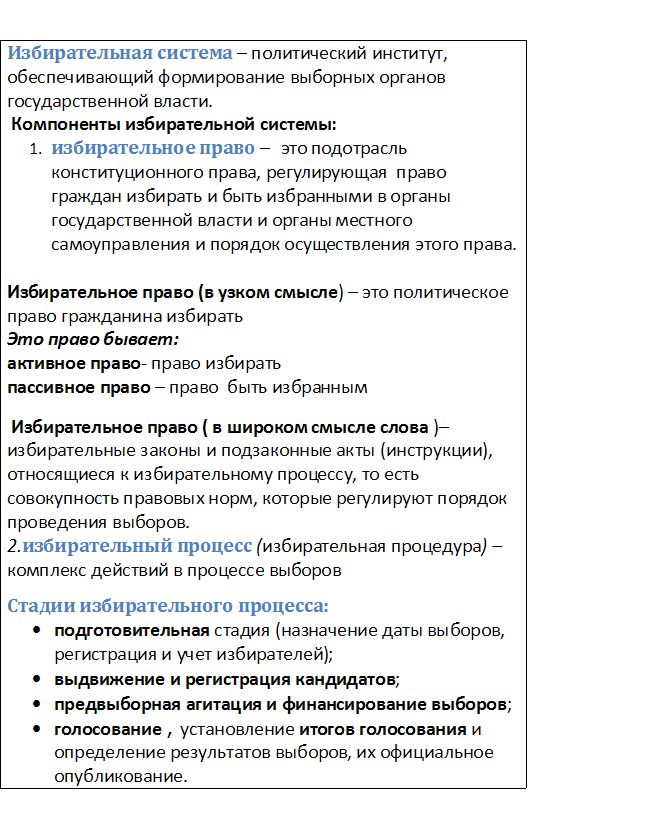 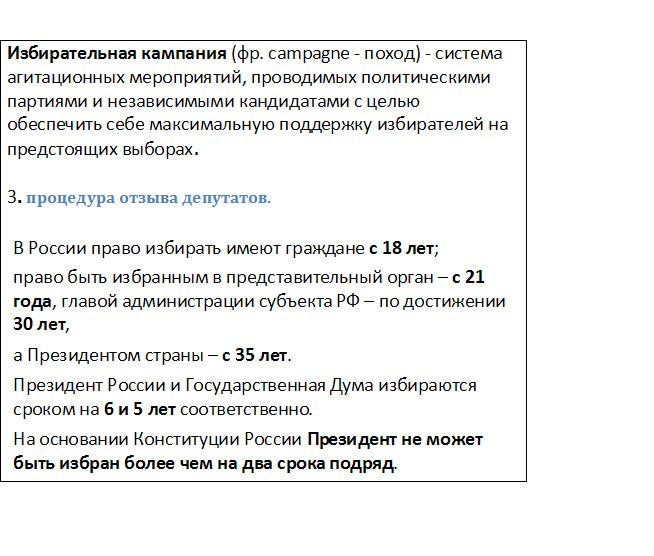 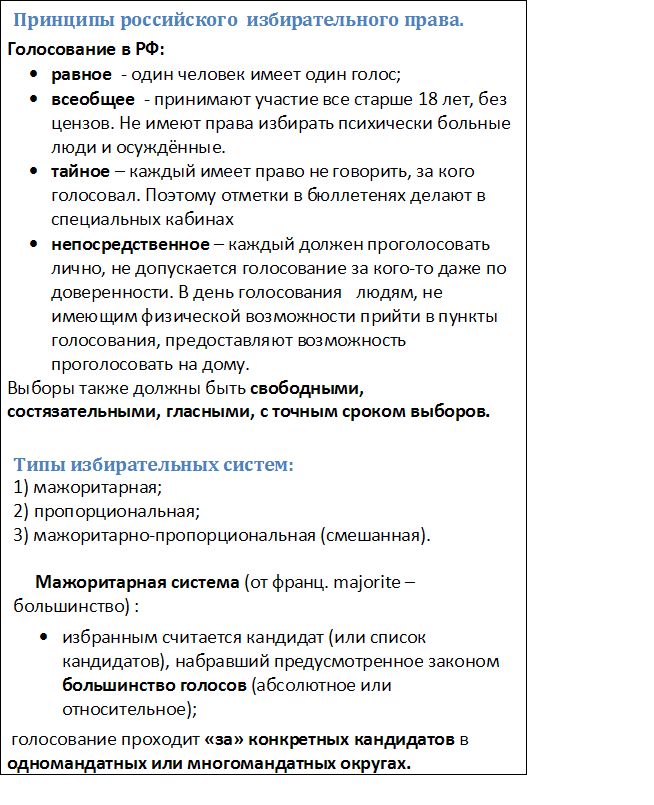 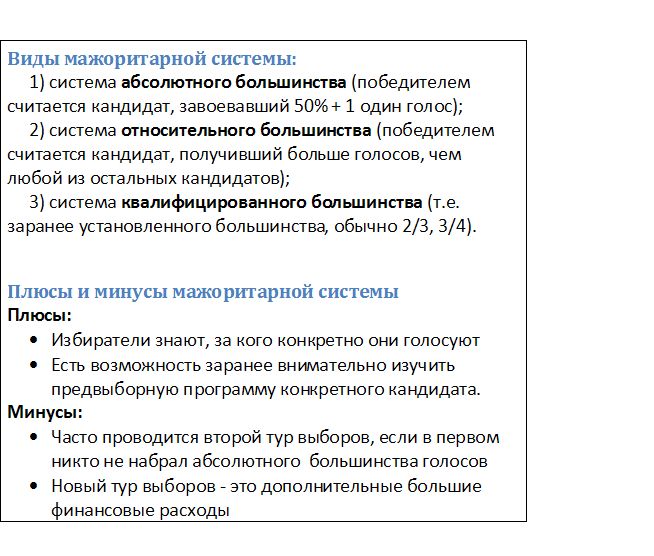 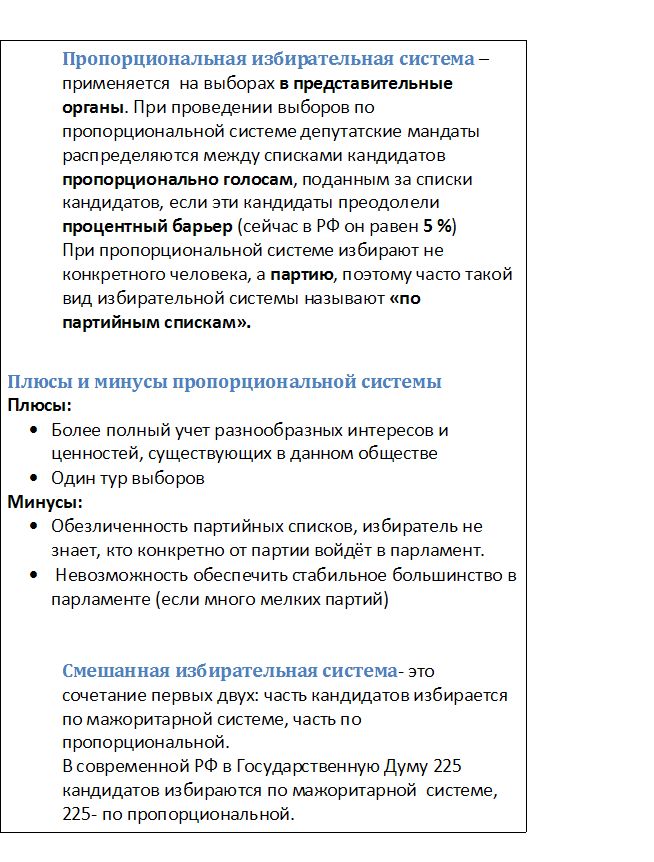 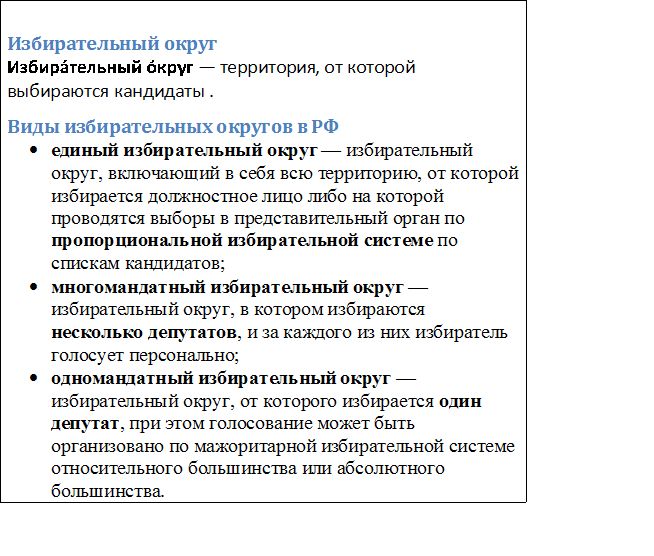 Тест. Избирательная системаКакая из приведённых ситуаций характеризует демократическую процедуру выборов?1) Кандидатов в депутаты выдвигают государственные органы.2) Неработающие пенсионеры ограничены в избирательных правах.3) Граждане, находящиеся под следствием, имеют право участвовать в выборах.4) Выборы проводятся на безальтернативной основе.2 Какой ценз существует в РФ для кандидата на пост президента на президентских выборах? 1) образовательный2) имущественный3) возрастной4) конфессиональный3  Основной смысл проведения предвыборной кампании состоит в том, чтобы1) оказать поддержку кандидатам на выборные должности2) дать возможность избирателям познакомиться с программами претендентов3) активизировать политическую жизнь в стране4) помочь партиям накопить опыт политической борьбы4  Победившим считается кандидат, набравший абсолютное количество голосов. Для какой избирательной системы характерно такое условие?1) пропорциональной2) избирательной системы любого типа3) мажоритарной4) смешанной5   Для какой избирательной системы характерно выдвижение кандидатов только политическими партиями?1) пропорциональной2) избирательной системы любого типа3) мажоритарной4) смешанной6  Цель политики современного государства в области развития политических процессов и институтов –1) упрочение представительной демократии, расширение участия народа в подготовке и принятии законов.2) защита наиболее неимущих, незащищенных слоев населения, целевая поддержка молодежи, лиц престарелого возраста.3) осуществление защиты отечественного производителя от конкуренции иностранных товаропроизводителей.4) ослабление налогового бремени на мелкий и средний бизнес, льготное налогообложение небольших предприятий.7  Какая из приведенных ситуаций свидетельствует о нарушении демократической процедуры выборов?1) Граждане имеют равные избирательные права, один человек – один голос2) На выборах одна из политических партий имеет привилегии и активно опирается на административный ресурс3) На избирательных участках предусмотрена тайная процедура подачи голосов4) Граждане, осужденные судом и отбывающие наказание в местах лишения свободы, лишены избирательных прав8  Признак мажоритарной избирательной системы –1) создание единого национального избирательного округа2) формирование избирательных участков по месту жительства3) присутствие независимых наблюдателей на выборах4) избиратели голосуют прежде всего за личности кандидатов9  Парламент данной страны формируется из представителей основных политических партий, которые смогли преодолеть десятипроцентный избирательный порог. Подберите из приведенных ниже признаков еще один, характерный для избирательной системы данной страны.1) В стране создается единый национальный избирательный округ.2) Депутаты представляют различные социальные группы.3) Политические партии не играют существенной роли при выдвижении кандидатов.4) В день голосования запрещена агитация на избирательных участках10   Какая из приведённых ситуаций характеризует демократическую процедуру выборов?1) Кандидатов в депутаты выдвигают государственные органы.2) Неработающие пенсионеры ограничены в избирательных правах.3) Граждане, находящиеся под следствием, имеют право участвовать в выборах.4) Выборы проводятся на безальтернативной основе.11 Какой признак характерен только для мажоритарной избирательной системы?1) выдвижение кандидатов списком от политических партий2) голосование за кандидатов в одномандатных или многомандатных округах3) конкурирование на выборах различных политических сил4) проведение на телеканалах предвыборных теледебатов12  Избирательные системы в демократических странах обязательно предполагают1) проведение выборов по мажоритарной системе2) альтернативность выборов3) выдвижение не более трёх кандидатов4) проведение выборов в два тура13  Какая черта присуща пропорциональной избирательной системе?1) голосование граждан по партийным спискам2) самовыдвижение кандидатов3) создание нескольких избирательных округов4) деятельность центрального избирательного комитета14   Что отличает мажоритарную избирательную систему от пропорциональной?1) Проводится предвыборная агитация.2) Победителем на выборах является кандидат, набравший предусмотренное законом большинство голосов.3) Избиратели голосуют только за политические партии.4) Половина депутатов избирается по партийным спискам.15     Общий признак мажоритарной и пропорциональной избирательной систем -1) выдвижение кандидатов списками от политических партий2) ведение предвыборной борьбы за голоса избирателей3) формирование единого избирательного округа4) распределение депутатских мандатов между партийными фракциями в зависимости от итогов голосования16        Только для пропорциональной избирательной системы характерно1) наличие возможности проведения второго тура голосования2) сохранение тайного волеизъявления голосующих3) выдвижение кандидатов списками от политических партий4) проведение активной избирательной кампании в СМИ17  Пропорциональная избирательная система отличается от мажоритарной тем, что1) победителем признаётся кандидат, получивший абсолютное большинство голосов в своём округе2) выборы проводятся в представительные органы власти3) возможно проведение выборов в два тура4) избиратель голосует за списки кандидатов от избирательных объединений или партий18  Какой из перечисленных признаков характерен как для мажоритарной, так и для пропорциональной избирательной системы?1) голосование по спискам политических партий2) создание единого национального избирательного округа3) подсчёт голосов избирательной комиссией4) проведение нескольких туров голосования с выбытием кандидатов19  Избирательные системы в демократических государствах обязательно предполагают1) создание общенационального избирательного округа2) альтернативность выборов3) проведение выборов в два тура4) проведение выборов по мажоритарной системе